Lundi 27 avril 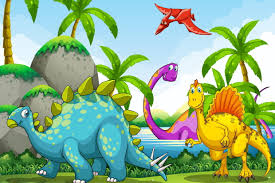 Temps  1 : Etude du codeRelis les mots suivants et trouve les différentes façons d’écrire le son « è » :Aujourd’hui, nous allons travailler sur ces 3 façons d’écrire le son « è » :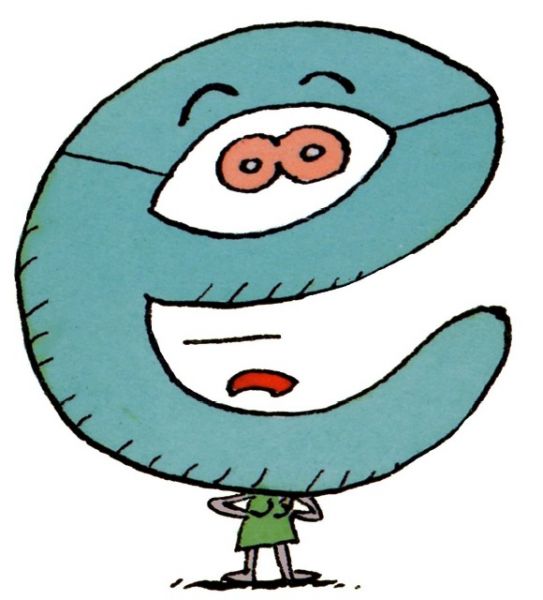 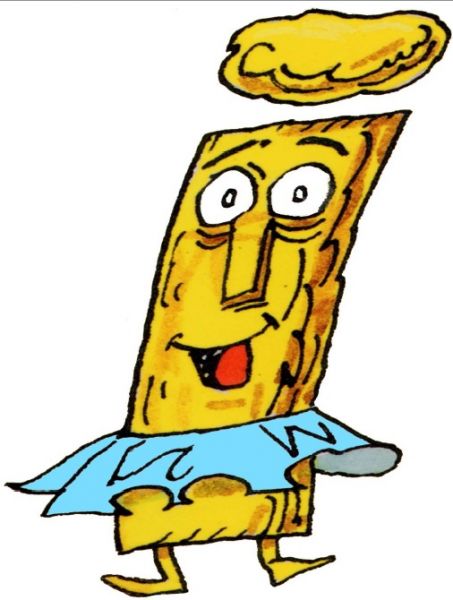 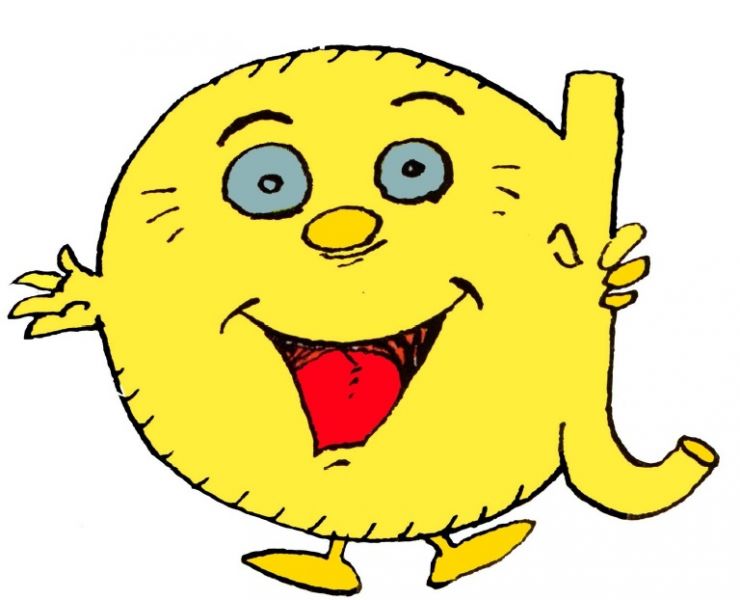 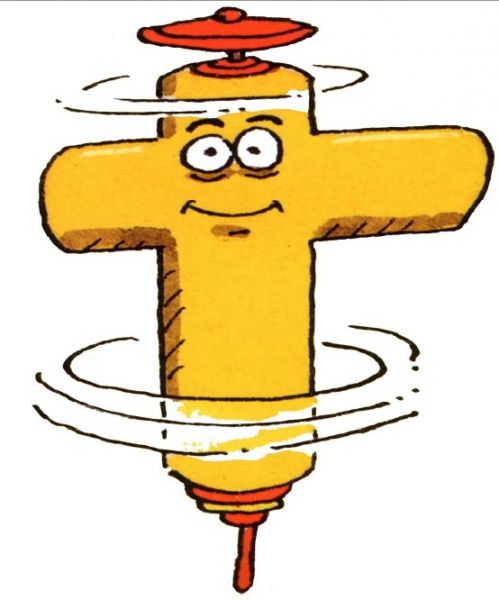 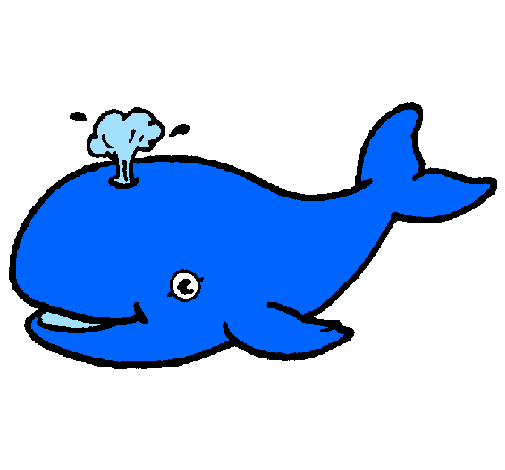 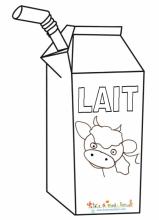 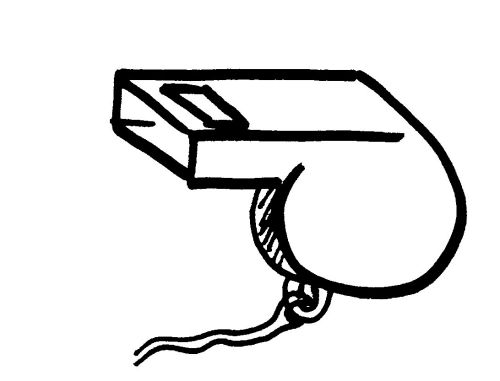 Dis : le « ei » de baleine le « ai » de lait le « et » de siffletEssaie de trouver le mot intrus dans les listes suivantes :( lire les mots à votre enfant ou le laisser lire s’il est à l’aise)1) Maison – balai – craie – épéeTu as trouvé ? C’est le mot épée car c’est le seul mot où l’on n’ entend pas le son è mais le son « é ». Sifflet – tourniquet – ceinture – tabouretTu as trouvé ? C’est le mot ceinture car c’est le seul mot où l’on entend le son « ein ».Ouvre maintenant le fichier trampoline bleu  p.80 et regarde bien les mots du son è.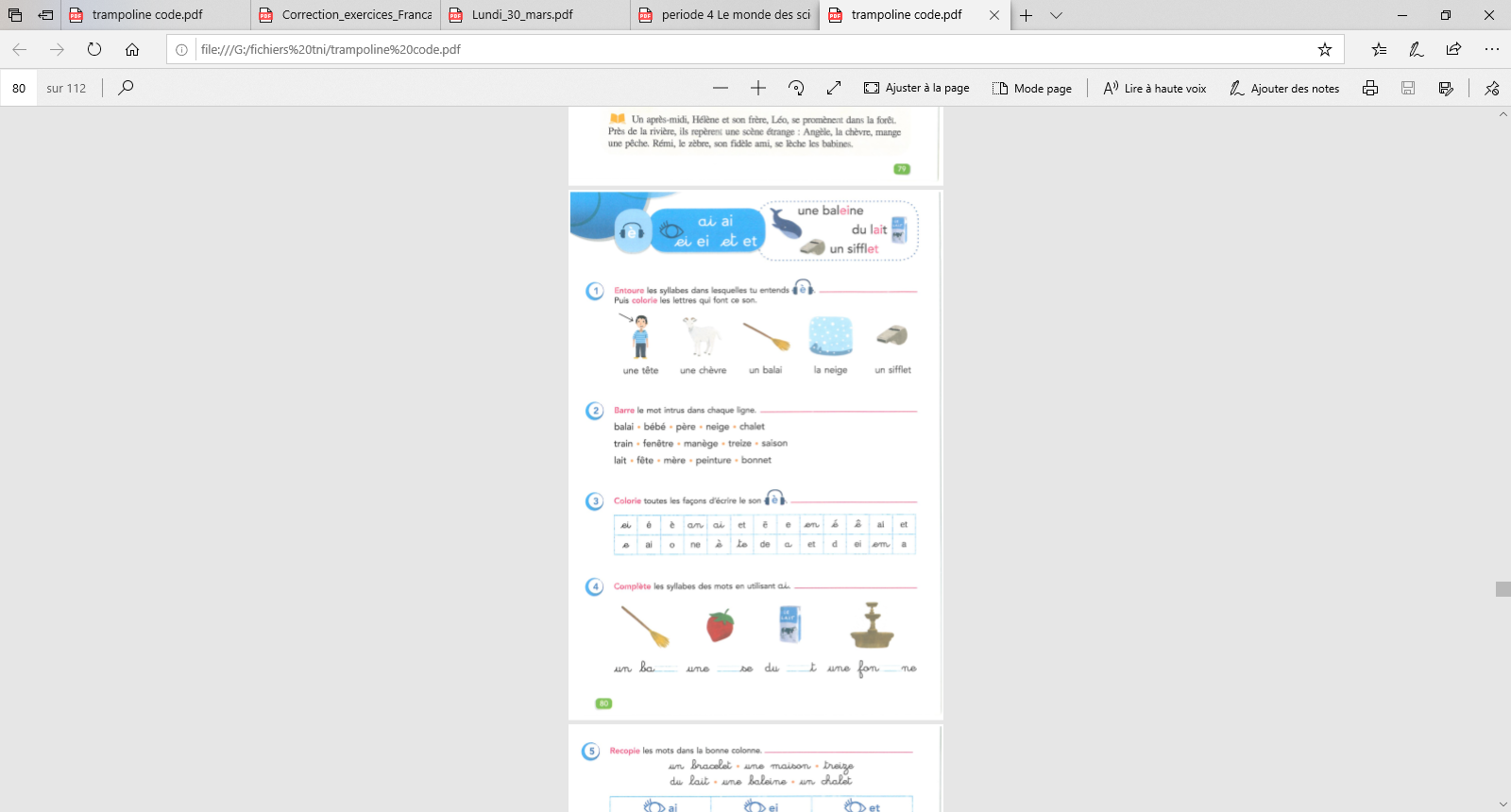  Essaie d’écrire de plusieurs façons la syllabe mè (la dire à l’oral)Tu as trouvé ? Tu peux écrire : mê (avec le ê de forêt), mai ( avec le ai de lait, mei (avec le ei de baleine) , met (avec le et de sifflet)Fais la même chose avec la syllabe jè.Travaille maintenant à la page 80 du fichier bleu trampoline.Temps 2 (10 minutes)  écriture  Aujourd’hui, on continue d’écrire les lettres qui  commencent par une attaque comme  le     i .Ensuite, je t’ai préparé un peu de copie transformée. Une phrase est écrite en script et tu dois la recopier en cursive (attaché). Ecris d’abord la date : Lundi 27 avrilTemps 3 Mathématiques (45 minutes) Calcul mental  (10 minutes)Nous revoyons les doubles en calcul mental aujourd’hui. Et oui, il est vraiment important de bien les connaître Prends 20 objets.Sépare les en 2 parties en commençant avec 1 de chaque côté et en ajoutant 1 de chaque côté à chaque fois.Essaie d’aller vite en donnant à chaque fois le calcul du double que tu obtiens.                	      1 + 1 = 2     2 + 2 = 4  etc…( va jusqu’à 10+10)On te donne des calculs. Réponds à l’oral ou sur une ardoise :3+3=6+6=8+8=7+7=5+5=Maintenant on te donne  un nombre et tu cherches le double qui donne ce résultat.Si par exemple, on te dit 16, tu dis (ou tu écris)  8+8  ou c’est le double de 8.C’est parti ? Quel double fait 14 ?  18 ?  20 ?  8 ?  16 ?  4 ?Ouvre le fichier p. 99- unité 78. Dans les cases, écris le double de :Réponses2) Organisation et gestion de données  (environ 30 minutes)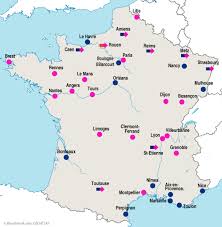 Gargenville, c’est par iciObserve ce documentSais-tu ce que c’est ?C’est la carte de France, le pays dans lequel nous vivons.As-tu déjà vu cette carte quelque-part ? Où ?Sais-tu à peu près où tu habites ?Tu peux avoir vu cette carte à de très nombreux endroits. Il y a un moment et un endroit où on la voit très souvent, c’est à la télévision, pendant la météo.Clique sur le soleil et regarde le bulletin météo de mercredi dernier.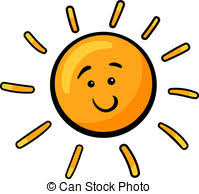 Essaie maintenant de répondre aux questions.A quoi sert un bulletin météo ? ( Il nous dit le temps qu’il fait et le temps qu’il va faire)Quels sont les différents éléments qui sont importants pour dire le temps qu’il fait ? Il faut parler de « l’état du ciel », va t-il y avoir du soleil, va t-il pleuvoir, neiger, va t-il y avoir du vent, des orages, des tempêtes, et de la température.Sais-tu quel objet est utilisé pour relever et lire la température ?C’est le thermomètre. 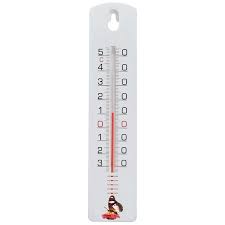 Ici, le trait arrive juste au dessus de 10.Il fait donc 11 degrésOuvre le fichier p.99-unité 78Tu reconnais la carte ?Dessus, tu peux voir des petits points rouges     , ce sont les plus grandes villes de France. Peux-tu lire le nom de certaines d’entre elles ?Montre maintenant Paris, Nice, Bordeaux, La Rochelle.Comme cette carte est  une carte prévue pour la météo, tu vois aussi un petit rectangle bleu à côté de chaque point. Il indique la température des villes le jour de ce bulletin météo.Peux-tu dire quelle température est prévue à Brest ? à Ajaccio ?Trouve une ville dans laquelle il va faire 21 degrés.Où la température va t-elle être la plus basse ?Tu peux faire les exercices du fichier p.99.Temps 4 (30 minutes)   Etude de la langue et production d’écritObserve la phrase suivante :Alicia photographie le squelette.Que fait Alicia ? Elle photographie le squelette.Le mot qui désigne l’action dans cette phrase, ce qu’elle fait est le mot « photographie », on appelle ce mot le verbe.Alicia photographie le squelette.               VerbeObserve maintenant cette phrase :Ratops mange des fougères.Que fait Ratops ? Il mange des fougères. Le mot « mange » désigne l’action dans la phrase, on appelle cela le verbe.Ratops mange des fougères.             verbeEssaie de trouver le mot qui indique l’action dans les phrases suivantes (à l’oral) :Topsia creuse un nid.Topsia pond un œuf.Le tyrannosaure mange de la viande.Alicia travaille dans un laboratoire.As-tu trouvé ? Voici la correction (les mots soulignés désignent l’action)Topsia creuse un nid.Topsia pond un œuf.Le tyrannosaure mange de la viande.Alicia travaille dans un laboratoire.Ouvre le fichier trampoline jaune page 95 et fais l’exercice 5.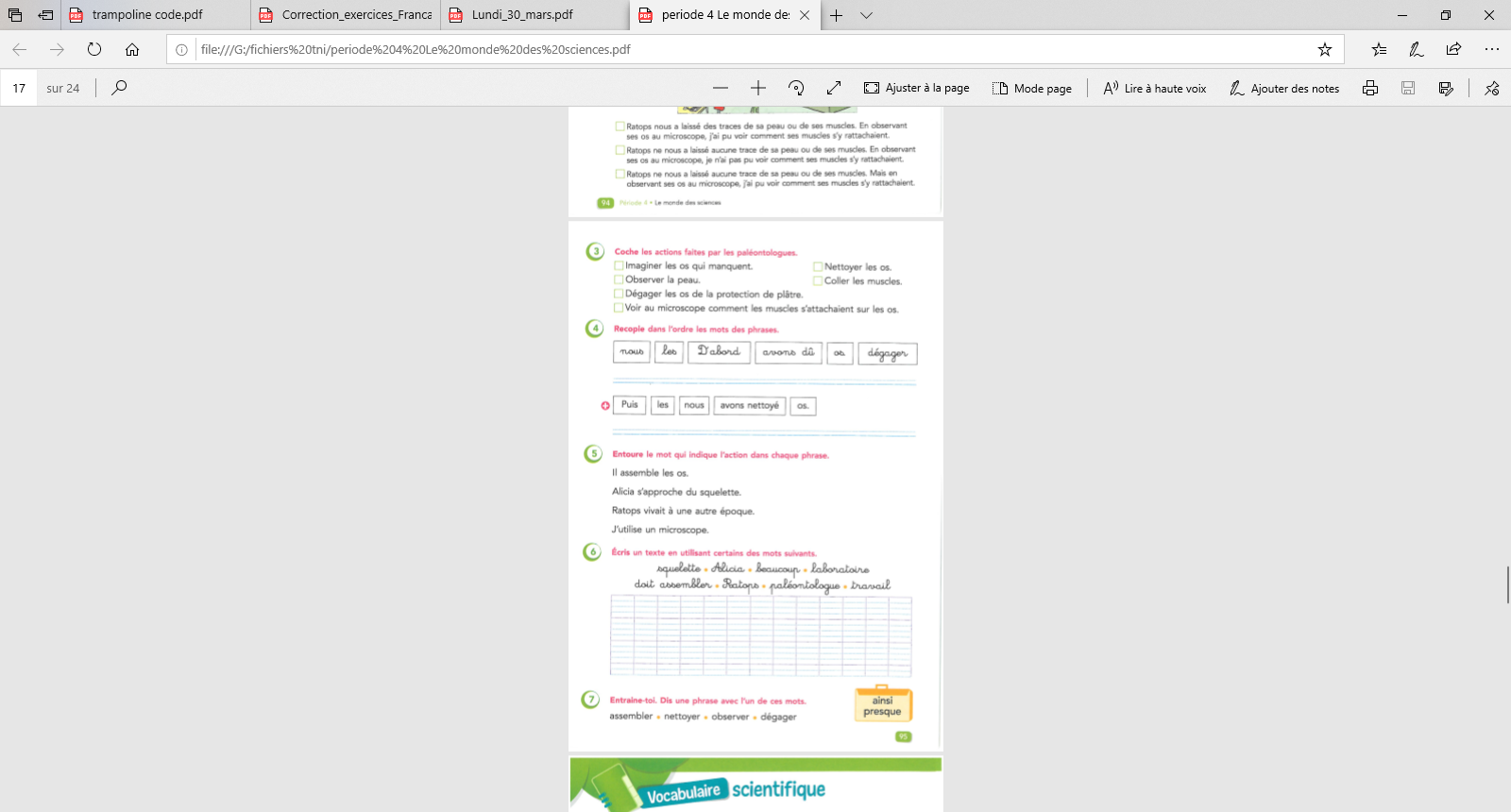 Fais ensuite l’exercice 6 :Temps 5  Questionner le mondeLa germination des graines  Si ton haricot a germé, une petite tige a du sortir avec de minuscules feuilles d’un côté, et de l’autre côté une petite racine. Si c’est le cas, tu peux le planter dans de la terre, dans un pot de yaourt ou un gobelet…Arrose le régulièrement et tu devrais le voir grandir, comme ça a été le cas pour les lentilles (courgettes, tomates ou autres  ).Si tu n’as pas fait germé ton haricot, pas de soucis. Regarde cette vidéo qui montre la germination d’un haricot en accéléré.Ici :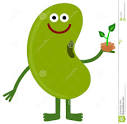 Tu as dû trouver dans l’enveloppe, une feuille avec écrit « dessin d’observation d’une graine germée ».Si tu as réussis à faire germer ton haricot, dessine ce à quoi il ressemble maintenant. Sinon,  utilise les images de l’enveloppe et dessine la première étape de la germination, quand le germe, la future racine commence tout juste à sortir.Découpe maintenant les images et remets en ordre les étapes de la croissance du haricot.C’est fini pour ce lundi!A demain les enfants.Pour demain, tu peux écouter l’histoire d’une si petite graine en cliquant sur la couverture du livre. Tu trouveras surement quelques ressemblances avec l’histoire des 10 petites graines 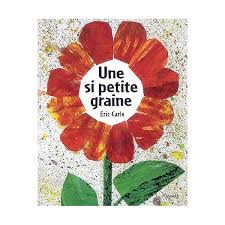 zèbre  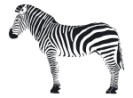 fenêtre   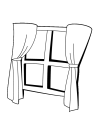 maison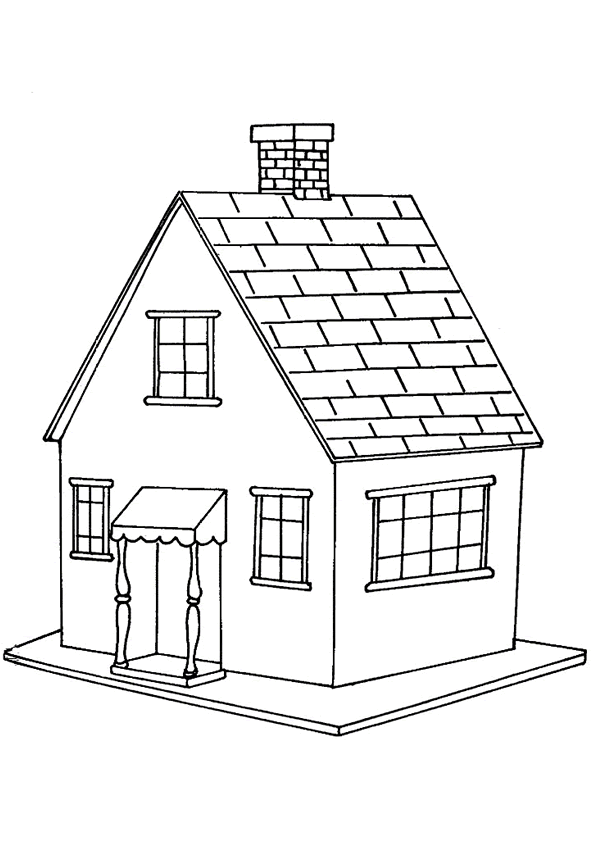 baleine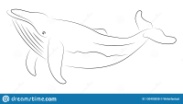 sifflet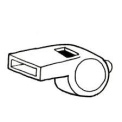 chèvre  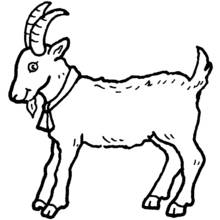 forêt 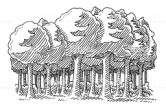 lait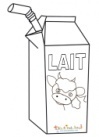 reine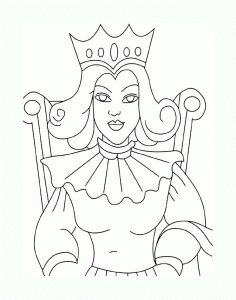 tabouret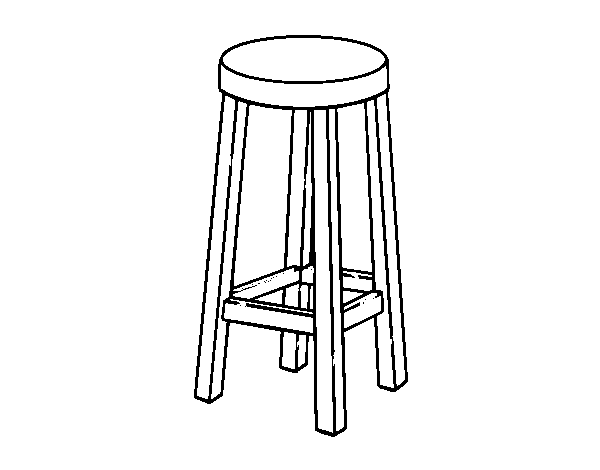 manège 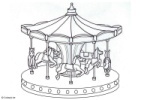 tête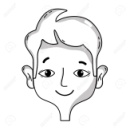 balai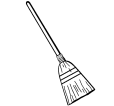 neige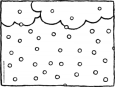 chalet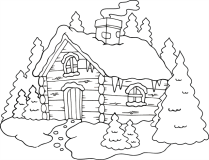 